                                                                                                              ПРОЕКТ 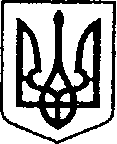 (№ 755 від 19.11.2021 р.)УКРАЇНАЧЕРНІГІВСЬКА ОБЛАСТЬН І Ж И Н С Ь К А    М І С Ь К А    Р А Д А____ сесія VIIІ скликанняР І Ш Е Н Н Явід  ___________ 2021 р.                   м. Ніжин	                        № ___________Відповідно до статей 25, 26, 42, 59, 60, 73 Закону України «Про місцеве самоврядування в Україні», Закону України «Про оренду державного та комунального майна» від 03 жовтня 2019 року № 157-XI, Порядку передачі в оренду державного та комунального майна, затвердженого постановою Кабінету Міністрів України від 03 червня 2020 року № 483 «Деякі питання оренди державного та комунального майна», Регламентy Ніжинської міської ради Чернігівської області, затвердженого рішенням Ніжинської міської ради від 27 листопада 2020 року № 3-2/2020 (зі змінами),  міська рада вирішила:1. Виключити з Переліку першого типу об’єкт комунальної власності Ніжинської територіальної громади, а саме: нежитлову будівлю (приміщення №6, №7), загальною площею 65,3 кв. м., розміщене за адресою: Чернігівська область, місто Ніжин, вулиця  Московська, будинок 21.2. Визнати такими, що втратили чинність, рішення Ніжинської міської ради Чернігівської області №49-13/2021 від 16 вересня 2021 року «Про намір передачі майна в оренду, шляхом проведення аукціону» та № 50-13/2021 від 16 вересня 2021 року «Про включення об’єкту комунальної власності Ніжинської територіальної громади, який може бути переданий в оренду на аукціоні, до Переліку першого типу».3. Начальнику відділу комунального майна управління комунального майна та земельних відносин Ніжинської міської ради Чернігівської області Федчун Н. О. забезпечити оприлюднення даного рішення на офіційному сайті Ніжинської міської ради Чернігівської області протягом п’яти робочих днів після його прийняття.4. Організацію виконання даного рішення покласти на першого заступника міського голови з питань діяльності виконавчих органів ради Вовченка Ф. І. та начальника управління комунального майна та земельних відносин Ніжинської міської ради Чернігівської області Онокало І. А.5. Контроль даного рішення покласти на постійну комісію міської ради з житлово-комунального господарства, комунальної власності, транспорту і зв’язку та енергозбереження (голова комісії – Дегтяренко В. М.).Міський голова			      	          		                   Олександр КОДОЛАПодає:Начальник управління комунального майната земельних відносин Ніжинської міської ради	            Ірина ОНОКАЛОПогоджують:Перший заступник міського голови з питань діяльностівиконавчих органів ради                                                          Федір ВОВЧЕНКОСекретар Ніжинської міської ради                                          Юрій ХОМЕНКОНачальник відділуюридично-кадрового забезпечення апарату                                                                В’ячеслав ЛЕГАвиконавчого комітетуНіжинської міської ради		Головний спеціаліст-юрист відділубухгалтерського обліку, звітностіта правового забезпечення управліннякомунального майна та земельнихвідносин Ніжинської міської ради                                        Сергій САВЧЕНКОГолова постійної комісії міськоїради з питань житлово-комунальногогосподарства, комунальної власності, транспорту і зв’язку та енергозбереження	          Вячеслав ДЕГТЯРЕНКОГолова постійної комісії міської ради з питаньрегламенту, законності, охорони прав і свобод громадян,запобігання корупції, адміністративно-територіальногоустрою, депутатської діяльності та етики                              Валерій САЛОГУБПояснювальна записка до проекту рішення: «Про    виключення   з    Переліку   першоготипу об’єкта комунальної власності Ніжинської територіальної громади: нежитлову будівлю (приміщення №6, №7), загальною площею 65,3 кв. м., розміщене за адресою: Чернігівська область, місто Ніжин, вулиця   Московська, будинок 21»	Проект рішення «Про    виключення   з    Переліку   першого типу об’єкта комунальної власності Ніжинської територіальної громади: нежитлову будівлю (приміщення №6, №7), загальною площею 65,3 кв. м., розміщене за адресою: Чернігівська область, місто Ніжин, вулиця   Московська, будинок 21»:1-передбачає виключення з Переліку першого типу об’єкта комунальної власності Ніжинської територіальної громади, а саме: нежитлову будівлю (приміщення №6, №7), загальною площею 65,3 кв. м., розміщене за адресою: Чернігівська область, місто Ніжин, вулиця Московська, будинок 21» та визнання такими, рішення Ніжинської міської ради Чернігівської області №49-13/2021 від 16 вересня 2021 року «Про намір передачі майна в оренду, шляхом проведення аукціону» та № 50-13/2021 від 16 вересня 2021 року «Про включення об’єкту комунальної власності Ніжинської територіальної громади, який може бути переданий в оренду на аукціоні, до Переліку першого типу»;          2-підставою для підготовки цього проекту на даний час –є використання об’єкту для власних потреб;         3-проект рішення підготовлений з дотриманням норм Конституції України, відповідно до статей 25, 26, 42, 59, 60, 73 Закону України «Про місцеве самоврядування в Україні», Закону України «Про оренду державного та комунального майна» від 03 жовтня 2019 року № 157-XI, Порядку передачі в оренду державного та комунального майна, затвердженого постановою Кабінету Міністрів України від 03 червня 2020 року № 483 «Деякі питання оренди державного та комунального майна», Регламентy Ніжинської міської ради Чернігівської області, затвердженого рішенням Ніжинської міської ради від 27 листопада 2020 року № 3-2/2020 (зі змінами);       4-відповідальний за підготовку проекту рішення - начальник відділу комунального майна управління комунального майна та земельних відносин Ніжинської міської ради Чернігівської області Федчун Н.О.Начальник управління комунального майната земельних відносин Ніжинської міської ради	        Ірина ОНОКАЛОПро    виключення   з    Переліку   першого типу об’єкта комунальної власності Ніжинської територіальної громади: нежитлову будівлю (приміщення №6, №7), загальною площею 65,3 кв. м., розміщене за адресою: Чернігівська область, місто Ніжин, вулиця   Московська, будинок 21 